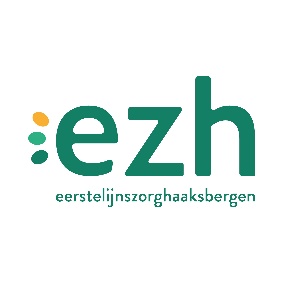 STARTNOTITIENAAM De Startnotitie is een uitwerking van het idee en komt tot stand door een multidisciplinaire initiatiefgroep. Na akkoord van het EZH bestuur en de RvA (achterban) wordt de startnotitie uitgewerkt tot een zorgprogramma of project (zie procesbeschrijving zorgvernieuwing). 
WerkwijzeVul punt 1 in. Scherp de punten 2-16 van het projectidee aan waar nodig. Vul punt 17 – 20 in. Stuur de startnotitie naar het bestuur via het managementbureau. Bestemd voorInterne communicatieBestuur, RVA, EZH deelnemers
Auteur(Naam, functie)© Maand jaar, EZHUitgegeven in eigen beheerWiedenbroeksingel 47481 BT HaaksbergenTel  053-5724987 Managementbureau (ma, di, do)Alle rechten voorbehoudenNiets uit deze uitgave mag worden verveelvoudigd, opgeslagen in een geautomatiseerd gegevensbestand en/of openbaar gemaakt in enige vorm of op enige wijze, hetzij elektronisch, mechanisch, door fotokopieën, opnamen of op enige andere manier zonder voorafgaande schriftelijke toestemming van de uitgever. RevisiesDe initiatiefgroep Aanleiding (waarom)
Waarom is er een probleem, wat moet er worden opgelostHoe is de huidige situatie? Hoe ziet de nieuwe situatie er uit?
Als het beschreven probleem is opgelost Is er sprake van zorgvernieuwing?Beschrijf wat er anders is dan de huidige zorgBeschrijf het doel 
Wat wil je concreet bereiken?Resultaat 
Beschrijf wat het project oplevert en voor wie na implementatie?Welke disciplines zijn nodig voor de uitvoering?Beschrijf waaruit de multidisciplinaire samenwerking zal bestaanIs er wetenschappelijke onderbouwing?Past het plan binnen de missie en visie van de EZH? 
Hoe draagt het bij aan:  
-Multidisciplinaire samenwerking
-Compleet en geïntegreerd zorgaanbod in de eerste lijnIs er draagvlak te verwachten bij de leden van de EZH 
Beschrijf waarom je dat verwachtZijn er vergelijkbare initiatieven (in de regio/landelijk)?Zijn er commerciële partners/belangen?Is financiering mogelijk uit reguliere geldstromen?Wat heb je nodig van de EZH 
Denk aan mens-, en organisatiekracht, middelen, financieringBeschrijf welke activiteiten en acties nodig zijn om te komen tot een zorgprogramma/project?  Risico’s Geef de zwakke plekken aan, wat daar de belemmeringen of gevolgen van kunnen zijn en welke mogelijke oplossingen je hiervoor ziet. Haalbaarheid
Economisch, technisch, stakeholders, maatschappelijk, etc. Begroting
Maak een raming van de kosten die nodig zijn om tot een zorgprogramma/project te komen. Versie 3Datum 11 juli Door Denise de ZwartGegevensNaamDiscipline Contactpersoon voor dit projectProjectleiderInitiatiefgroep Initiatiefgroep Initiatiefgroep Initiatiefgroep Adviseur (in of extern)Activiteit / actieTijdspadDe volgende risico’s worden onderkend. Achter elk risico de maatregel ter beheersing.De volgende risico’s worden onderkend. Achter elk risico de maatregel ter beheersing.RisicoOplossing